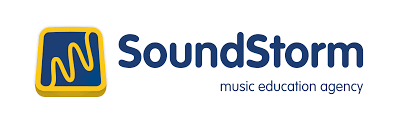 Creative Music HubA brand new musical enrichment offer at Bournemouth & Poole College (North Rd campus)The Creative Music Hub (CMH), is a brand new partnership between the College, Dorset Music Service and SoundStorm, which brings to the area a multi-genre enrichment offer, drawing together a range of local experts and professional tutors, to deliver an exciting array of new ensembles, workshops and performance opportunities.

From starter strings to jazz improvisation; musical theatre workshops to beginner brass, music tech hang-outs and a half-termly get-together for the BCP Youth Guitar Orchestra, we will be developing the offer as the year progresses so keep checking back for more information!

The CMH will also be the new home for the Dorset County groups including the Symphony and Jazz Orchestras and in 2022, through our partnership with Youth Music, it will host a brand-new creative ensemble which will bring together students of all ages and abilities as part of our joint commitment towards a more inclusive offer.https://soundstorm-music.org.uk/creativemusichub/Orchestral EnsemblesAs part of the Creative Music Hub we are delighted to announce six brand new ensembles offering tuition on strings, brass and mixed woodwind, providing brand new opportunities for both junior (up to Grade 3) and more advanced players (Grades 4 – 8). The groups will have the opportunity to perform at the Jellicoe Theatre and moving forward will collaborate where possible, as a larger ensemble.

Strings and Woodwind meet on Sundays, senior Brass on Tuesday evenings, and starter Brass on Wednesday evenings. Students are welcome to join the ensembles at any time.Please look at this link for details on the orchestra ensembles belowhttps://soundstorm-music.org.uk/cmh-orchestral-ensembles/Junior and Senior StringsAllegro Strings (Junior, Grades 0-3): 9.15- 10am led by Charlotte Gallagher 
Presto Strings (Senior Grades 4+): 10.30 – 11.30 am led by Charlotte Gallagher Cost: £75 per term (or Introduce a Friend and receive £10 discount)Junior and Senior WoodwindZonda winds (Junior, Grades 0-3):  Led by Simon Gilliver 
Mistral winds (Senior, Grades 4+): Led by Simon GilliverSessions will take place as follows:Junior Woodwind (Zonda)11.45-1pm, Sundays£40 for the termSenior Woodwind (Mistral)1.30-3.30pm, Sundays£36 for the 3 sessionsJunior and Senior BrassJunior Brass (Grades 1-3): 
We hope to re-start a Junior Brass group in autumn 2022Jurassic Brass – Senior (Grades 4 to 8): Led by Robb TooleyTuesdays 5.30-6.30pm
Cost: £75 per term (or Introduce a Friend and receive £10 discount)